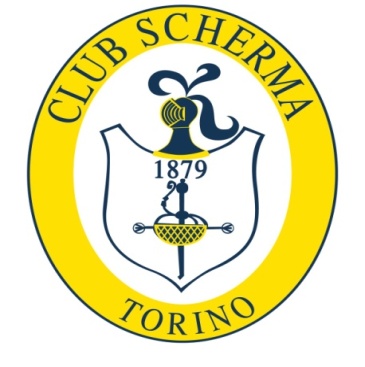   CLUB SCHERMA TORINO ASDPIANO DI EMERGENZA  Covid 19 PROCEDURA PER L'ATTUAZIONE DEL PIANO DI EMERGENZASCOPOLa presente procedura deve contribuire alla all’attuazione delle norme e delle prescrizioni contenute nel DPCM del 3/11/2020 e nel Protocollo Attuativo del Dipartimento dello Sport della Presidenza del Consiglio del 22/10/2020.Il protocollo persegue i seguenti obiettivi:svolgimento degli allenamenti di scherma per gli atleti, nelle associazioni/società sportive e nei centri di allenamento federale nel rispetto dei principi fondamentali e delle norme igieniche generali e di distanziamento sociale, emanate dalle autorità governative in relazione all’emergenza epidemiologica in atto. consentire agli allenatori degli atleti di riprendere a svolgere la loro attività. c) definire delle linee guida semplici e pragmatiche per le associazioni/società sportive e per i centri di allenamento federale di scherma. d) garantire la sicurezza degli atleti e degli allenatori definendo regole chiare su ciò che è e non è consentito.OBIETTIVIOttenere il rispetto della normativa di prevenzione.Compilazione di un piano operativo di autocontrollo igienico sanitario in funzione del contagio Covid 19La salvaguardia della salute dei tesserati e degli operatori.CAMPO DI APPLICAZIONEAttività sportiva del circoloDISPOSIZIONI DA METTERE IN PRATICA PERV L’ATTIVITA’ SPORTIVA In ogni caso è obbligatorio l’utilizzo di soluzioni tecnologiche che consentano la possibilità di tracciare l’accesso alle strutture di coloro che partecipano alle attività sportive proposte. Viene attivata l’App Sportclubby e si invitano i Soci all’iscrizione  Calcolare capienza la massima della struttura e di ogni singolo locale in relazione ai metri quadrati interni divisi per 12 metri quadri per persona presente nella struttura, considerato il numero di atleti, tecnici, manutentori ed eventuali altri presenti. E’ obbligatorio la  programmazione della lezione in anticipo e registrazione su registro cartaceo, così come il divieto di assembramento in tutte le aree del sito sportivo, comprese quelle di attesa, reception, ecc.   Al fine di evitare spostamenti inutili e assembramenti in attesa, si individua  il numero massimo di ingressi e conseguentemente  è vietato  l’ingresso di ulteriori atleti  una volta raggiunto il numero massimo.  L’App Sportclubby  diventa strumento  di prenotazione o di evidenza delle compresenze della struttura in qualsiasi momento per permettere ai fruitori di aggiornarsi in tempo reale sulla disponibilità di posti e alle autorità competenti di accertare il rispetto della regola.    I locali sono stati  sanificati  in base al disposto della circolare 5443 del 22/2/2020 del Ministero della Salute.   Prima e dopo l’applicazione le sale vanno ampiamente aerate.  Aereazione delle sale.  E’ stato stilato un piano che disciplina l’accesso e l’uscita dall’impianto, per evitare affollamenti mediante  diversificazione dei percorsi e degli orari di atleti, tecnici, fornitori terzi. Nel caso in cui siano previsti più allenamenti successivi o se più gruppi di allenamento usano contemporaneamente una palestra, gli orari di allenamento devono essere coordinati in modo da evitare assembramenti ed incroci ad inizio o fine allenamento. A tal proposito deve essere prevista una pausa di 10 minuti per consentire che il cambio degli atleti avvenga senza alcun pericolo. Tramite questo documento si specificano  tutti gli adempimenti e le procedure, messe in atto dalla Società in accordo con le presenti linee-guida, nonché i nomi dei relativi responsabili a tal fine nominati, che potranno essere individuati sia all’interno che all’esterno del sodalizio.                        In tale documento sono  definiti: la capienza massima della struttura e di ogni singolo locale in relazione ai metri quadrati interni divisi per 12 metri quadri per persona presente nella struttura, considerato il numero di atleti, tecnici, manutentori ed eventuali altri presenti; le vie d’esodo e le procedure individuate per una evacuazione di emergenza, e gli ingressi consentiti, i percorsi dedicati e le modalità di svolgimento delle attività predisposti in funzione delle regole di distanziamento, le procedure finalizzate alla tutela della salute dei tesserati e all’osservanza delle linee-guida sanitarie del Protocollo Federale del 6 novembre 2020.Predisporre all’entrata del circolo un cartello contenente il numero massimo di  presenze consentite all’interno della struttura e di ogni singolo locale: sala scherma, sala muscolazione, spogliatoi, altri servizi vari quali area ristoro ecc.  Vengono affissi cartelli informativi  sulle disposizioni di prevenzione Covid19 Formazione e diffusione di un orario giornaliero e settimanale per organizzare la rotazione dei gruppi di atleti.   Messa a disposizione dei materiali di protezione e sanificazione (guanti ove necessario, gel igienizzante e mascherine).  Messa a disposizione di contenitori dedicati ai materiali utilizzati  per l'igienizzazione, i dispositivi di protezione esausti e eventuali materiali potenzialmente infetti (tali materiali vanno conferiti per la raccolta indifferenziata in sacchetti doppi e ben legati).Igienizzazione e disinfezione quotidiana di superfici e attrezzi. L’igienizzazione e la disinfezione dei locali e di tutte le parti di contatto (maniglie, porte, sedie, tavoli, pavimenti, ecc.) sarà a  cura del dipendente  incaricato dalla Società , quotidianamente, al termine delle sessioni di allenamento o prima dell’inizio della giornata successiva e/o di ogni sessione di allenamento. Gli attrezzi e le macchine che non possono essere disinfettati non devono essere usati. In particolare l’igienizzazione dovrà prevedere l’utilizzo di prodotti ritenuti idonei allo scopo di abbattere l’attività del virus eventualmente depositato.  Igienizzazione e disinfezione delle pedane e dei materiali tecnici ad esse connessi ad ogni cambio di turno degli allenamenti.  L’igienizzazione sarà effettuata con una soluzione clorata ( ipoclorito di sodio in soluzione 0,1% in cloro attivo) oppure con alcool etilico al 70/75% con successiva asciugatura dopo una permanenza di 5 minuti del disinfettante. Saranno  presenti e disponibili in Sala scherma e negli spazi adiacenti distributori di gel igienizzante per mani e saponi igienizzanti  Spogliatoi e docce non possono essere utilizzati.  Tutti gli indumenti ed oggetti personali devono essere riposti dentro la borsa personale.Divieto di ammissione per accompagnatori, genitori e visitatori nel luogo di allenamento (fatta eccezione per l’accompagnatore dell’atleta disabile – vedi rif. più avanti).  Identificazione di un referente del protocollo COVID-19 per il rispetto delle disposizioni.  Il  referente del protocollo COVID-19 ha il compito di organizzare la vigilanza della struttura; si occupa inoltre dell’attività informativa rivolta ai tesserati della Società, nonché delle regole d’uso degli impianti.  Identificazione dell’addetto all’igiene dei locali della società.  Si precisa che le mansioni di referente COVID-19 e di addetto all’igiene possono essere svolte dalla  stessa persona.FASE OPERATIVA ADEMPIMENTI SPECIFICI PER LA TUTELA DELLA SALUTE DEI TESSERATIPredisposizione di una procedura di controllo della temperatura corporea agli ingressi e di controllo dell’uso corretto della mascherina. A tal proposito si significa che non sono consentite le mascherine di comunità. Predisposizione della procedura di raccolta e di verifica delle autodichiarazioni di cui alle linee guida autodichiarazioni sanitarie da presentare al primo ingresso e ogni 14 giorni successivi.                       Tali dichiarazioni potranno essere raccolte ed esaminate dall’incaricato della Società, a tal fine specificamente nominato. L’incaricato dovrà anche verificare la validità delle certificazioni di idoneità alla pratica sportiva. Qualora vi sia la comparsa tra i frequentatori, durante la permanenza nella struttura, di sintomi riconducibili a un possibile contagio da COVID, è obbligatorio darne tempestiva segnalazione alle autorità sanitarie, competenti territorialmente, al medico sociale o in alternativa al Medico di Medicina Generale.  Realizzazione di opuscoli o pannelli informativi da disporre in tutti i locali.                                                                                                                                                                        Se nel corso degli allenamenti una persona manifestasse sintomi che possano essere riconducibili a quelli del COVID-19, questa andrà immediatamente isolata dal resto del gruppo e dovrà essere avvisato il R.S.P.P. ed il Medico curante  dell’atleta anche ai fini dell’attuazione delle misure di sanità pubblica obbligatorie. Verranno attuate anche misure di emergenza per la sanificazione del luogo di allenamento e dell’eventuale impianto di aerazione.Gli atleti dovranno lasciare la palestra al massimo 10 minuti dopo la fine del proprio allenamento. Si consiglia a tutti gli atleti di effettuare una misurazione quotidiana della temperatura. Ogni atleta disporrà, in sala scherma o area adiacente, di uno spazio personale di almeno 4 metri quadri e la possibilità di appoggiare la borsa e i suoi effetti personali, le attrezzature ginniche o schermistiche personali e l’acqua. Per quanto possibile, sarebbe bene arrivare sul sito già adeguatamente vestiti, in modo tale da utilizzare gli spazi comuni per il minor tempo possibile. Per l’attività al chiuso, all’interno della palestra, è previsto un corridoio “sicuro” per fare in modo che gli atleti ed i tecnici si possano muovere in condizioni di tranquillità. Nell’eventualità di passaggi, ristretti all’interno della struttura (passaggi inferiori a 2 metri lineari di larghezza), da percorrere inevitabilmente per raggiungere le aree di allenamento, per l’attraversamento degli stessi sarà necessario per chiunque l’uso della mascherina chirurgica o di comunità e sarà obbligatorio rispettare un transito alternato a vista, nell’eventualità di passaggio ravvicinato uno dei due soggetti dovrà retrocedere fino al primo spazio ampio e disponibile.                                                                    Durante questo transito, ed in genere nella permanenza in sala scherma, è sconsigliato toccare pareti o maniglie o oggetti se non strettamente indispensabile. Si consiglia inoltre di allontanare dai muri perimetrali le attrezzature, le sedie, le panche ed ogni altro bene mobile di arredamento al fine di evitare che le superfici verticali, venendo a contatto con le attrezzature di cui in precedenza o con le persone, debbano essere igienizzate come previsto dalle normative sanitarie.INDICAZIONI OPERATIVE PER L’ATTIVITA’ SCHERMISTICA L’attività potrà avvenire sia all’aperto che al chiuso, per le categorie di atleti e nelle Regioni in cui ciò è consentito dalla normativa vigente, ma in entrambi i casi nel rispetto delle distanze di sicurezza di seguito indicate.Questo comporterà una compatibilità tra metri quadri disponibili e numero di atleti.                       Appare ovvio che, ove possibile e compatibilmente con il tipo di esercizi fisici, l’attività all’aperto deve essere preferita a quella al chiuso. L’attività completa (inclusi esercizi a coppie ed assalti) è consentita al momento a tutti gli atleti interessati alle manifestazioni d’interesse nazionale riconosciute con provvedimento del CONI e del CIP.                                                                                                                                                             Durante l’attività vanno in ogni caso evitati gli assembramenti di persone, per cui un Tecnico deve essere sempre presente per sorvegliare anche le attività preparatorie e di riscaldamento fisico. Al termine del gesto atletico è necessario, al chiuso, indossare la mascherina e mantenere il normale distanziamento sociale.                                                                                                                               Sarà responsabilità del Tecnico supervisionare che siano mantenute le distanze. Nello specifico è prescritta una distanza di almeno 2 metri nelle fasi di attesa. Sarà necessario anche programmare un corretto utilizzo delle pedane in modo tale che durante l’attività sia mantenuta tra le stesse una distanza di almeno 2 metri. SPAZIO E REGOLAMENTAZIONE PER L’ATTIVITA’ DI GAMBE SCHERMAPoiché l’attività di gambe scherma, di norma, è svolta in pedana, ogni atleta dovrà avere a disposizione una pedana. Se le pedane sono montate in parallelo e sono a distanza inferiore di 2 metri tra loro, l’atleta potrà utilizzare mezza pedana in modo sfalsato rispetto al compagno che si trova sulla pedana adiacente (ovvero il primo lavorerà fino a metà pedana ed il secondo dalla metà pedana in avanti). Il tutto per evitare passaggi ravvicinati con distanze inferiori ai 2 metri. Nel caso in cui gli atleti svolgano attività affiancati in riga dovrà essere rispettata la distanza di 2 metri tra gli atleti. Nelle more dell’adozione dei provvedimenti da parte del CONI/CIP, delle Ordinanze del Ministero della Salute, dei provvedimenti Regionali di cui al secondo capoverso delle Indicazioni Operative per l’Attività Schermistica, salvo che per gli atleti inseriti nelle liste tecniche federali d’Interesse Federale, si raccomanda un'attività fisica moderata che non comporti una ventilazione massimale per il soggetto. Gli atleti potranno effettuare qualunque tipologia di esercizi, osservando però una distanza di almeno 3 metri quando lavorano ad alta intensità. ATTIVITA’ ATLETICA (SINGOLA O DI GRUPPO IN NUMERO PROGRAMMATO) Riscaldamento dinamico ed attività di coordinazione motoria e potenziamento muscolare  Mantenimento della distanza (4 m2 di spazio libero intorno) con conseguente distanza di sicurezza del tecnico di metri 2.  Utilizzo dei dispositivi di protezione prima dell’inizio e immediatamente al termine dell’allenamento.  Utilizzo continuo dei dispositivi di protezione da parte del tecnico.Se l’allenamento viene effettuato con l’ausilio di attrezzi, questi devono essere igienizzati prima e al termine dell’utilizzo da parte dell’atleta sotto la supervisione del tecnico.  È fatto stretto divieto di scambio di materiale personale (maschere, guanti, divise, armi, ecc.). L’atleta dovrà munirsi di: un materassino personale per gli esercizi a terra, un asciugamano personale pulito per l’utilizzo delle macchine fitness e panche e un paio di scarpe da utilizzare esclusivamente all’interno della palestra. Gli atleti che non rispettano le regole del protocollo di protezione possono essere esclusi dall'allenamento dal tecnico o dal responsabile R.S.P.P. Covid-19 dell’associazioneLEZIONE INDIVIDUALE E ASSALTI IN PEDANA LE SEGUENTI REGOLE SARANNO ATTUATE DAL MOMENTO IN CUI LA NOSTRA REGIONE USCIRA’ DALLA ZONA ROSSAAL MOMENTO LE LEZIONI SONO SOSPESELa lezione sarà svolta sulla pedana da scherma o comunque in uno spazio lineare definito, che andrà igienizzata quotidianamente. Saranno igienizzate a cura del singolo atleta anche le attrezzature personali e le suole delle scarpe. L’atleta potrà lavorare senza mascherina, pur avendo libertà di indossare la mascherina chirurgica se ritiene che tale protezione sia compatibile con l’intensità del lavoro svolto in pedana. L’utilizzo di dispositivi di protezione delle vie respiratorie da parte del Tecnico è facoltativo. Gli assalti saranno svolti sulle pedane da scherma che andranno igienizzate quotidianamente. Sono vietati i contatti personali nelle fasi preliminari e finali di ogni assalto. Gli atleti che non rispettano le regole del protocollo di protezione possono essere esclusi dall’attività dal tecnico o dal rappresentante Covid-19 dell’associazione/societàLINEE-GUIDA SANITARIE PER GLI ALLENAMENTI DEGLI ATLETI  Si specifica che il seguente protocollo di protezione fa riferimento all’attuale quadro normativo ed alle limitazioni in esso contenute e verrà, di volta in volta, aggiornato in relazione ai successivi provvedimenti che verranno adottati dai competenti organi governativi, dal CONI, dal CIP e dal Consiglio Federale della FIS in merito alla progressiva ripresa delle attività di allenamento.  Vanno tenuti presenti i seguenti due aspetti di carattere medico: ● Ad oggi non è possibile avere una quantificazione reale del numero di soggetti effettivamente contagiati e, in particolare, una chiara cognizione della contagiosità dei soggetti asintomatici mai sottoposti a un tampone. Pertanto, è oggettivamente difficile sul piano scientifico ed epidemiologico definire “basso” il rischio di trasmissione ed infezione. ● I test odierni utilizzati nell’identificazione del SARS-COV-2 (tamponi, test sierologici su prelievo sanguigno venoso) non sono ancora affidabili in misura tale da garantire l’assoluta certezza in merito all’assenza di contagiosità di un individuo. Il Club Scherma Torino a.s.d. non assume alcuna responsabilità per eventuali infezioni da SARS-COV-2 contratte durante gli allenamenti svolti presso le Società. La FIS raccomanda, altresì, a tutte le persone, appartenenti alle categorie con maggior rischio correlato al contagio, di non partecipare ancora agli allenamenti o di parteciparvi solo dopo aver consultato il proprio medico e, in ogni caso, di rispettare le direttive previste dagli specifici protocolli emanati dalle autorità governative. . ASSEGNAZIONE DEGLI INCARICHI AL PERSONALE PER LA  GESTIONE DELL’EMERGENZA E PREVENZIONE COVID 19In caso di emergenza sono incaricati dell ' attuazione delle misure di emergenza .	R.S.P.P   	                                : Signora Giuseppina FerroReferente del Protocollo Covid19 Sala Scherma                                 :	Sig. Danao LeggioReferente del Protocollo Covid 19Sala Pesi		                    :   Sig.ra Michela CalandrettiReferente del Protocollo Covid19 Tennis                                             :   Sig.Jacopo BulgarelliReferente del Protocollo Covid 19Ristorante / Bar                             :    Sig.Fabrizio MilaniResponsabile pulizie quotidiane Aree sportive / bagni                    :     Sig.Eugenio IacobRESPONSABILITA' DEL COORDINAMENTO PER L'EMERGENZA : Sig.ra Giuseppina Ferro GastaldiGESTIONE ORDINARIA DELLA SICUREZZAIl  coordinatore:Pianifica tutti gli adempimenti utili per diminuire le probabilità di accadimento dell’incendio ed in particolare:I controlli da effettuare per la verifica dell'efficienza delle misure di sicurezzaInforma il personale incaricato dell’attuazione delle misure di prevenzione Covid19 e la gestione delle emergenzeCura l'informazione da fornire al personale ed ai SociAggiorna e promuove la divulgazione delle procedure da adottare per la prevenzione del Covid 19.  NUMERO DA COMPORRE PER ALLERTAMENTO SOCCORSO PUBBLICO IN CASO DI PERICOLOPOLIZIA : 		CARABINIERI :                          112             VIGILI DEL FUOCOSOCCORSO SANITARIO 	              Torino 9/11/2020                                                             Documento redatto dal Legale Rappresentate                                                             del Club Schema Torino ASD                                                                               avv. Mario Vecchione                                                                               e dal RSPP                                                                               signora Giuseppina Ferro GastaldiAllegati :Planimetria delle varie aree dell’edificioNorme generali di prevenzioneViale Ceppi n. 5 (Parco Valentino)10126 TORINO - Tel. 011/6693383PIANO DI EMERGENZAVILLA GLICINI -CLUB SCHERMA TORINO ASD Viale Ceppi 5       10126 TORINOLegale Rappresentante : avv Mario Vecchione Coordinatore per l'emergenza : Sig. Giuseppina Ferro GastaldiIL PRESENTE PIANO DI EMERGENZA VIENE REDATTO CON LO SCOPO DI INFORMARE TUTTO IL PERSONALE DIPENDENTE ED ESTERNO SUL COMPORTAMENTO DA TENERE PER LA GESTIONE DELLA SALA SCHERMA E LA TUTELA DELLA SALUTE DEI TESSERATI CSTO ASDCOSTITUISCE PARTE INTEGRANTE DEL PRESENTE PIANO DI EMERGENZA COVID 19 LA DOCUMENTAZIONE ALLEGATA E DI SEGUITO INDICATA:PLANIMETRIE DELL'INTERA AREA DELL’ EDIFICIO POSIZIONATE NEI PUNTI OPPORTUNI E BEN VISIBILI RIPORTANTI LE SEGUENTI INFORMAZIONIUBICAZIONE DELLE USCITE DI EMERGENZATRACCIATURA DEI  PERCORSI DI ENTRATA ED USCITA  UBICAZIONE DEI LOCALIINDIVIDUAZIONE DEI PUNTI DI CONTROLLO TEMPERATURA E COMPILAZIONE AUTOCERTIFICAZIONIINDICAZIONE DELLA SEGNALETICA DI  SICUREZZAPROCEDURA PER L'ATTUAZIONE DEL PIANO DI EMERGENZA COVID 19ASSEGNAZIONE DEGLI INCARICHI PER L'ATTUAZIONE DEL PIANO DI EMERGENZANORME DI COMPORTAMENTO Addetti al Primo SoccorsoAddetti al Primo SoccorsoAddetti al Primo SoccorsoAddetti al Primo SoccorsoAddetti al Primo SoccorsoAddetti al Primo SoccorsoAddetti al Primo SoccorsoNome e CognomeData DesignazioneData DesignazioneCorso FrequentatoData 1° corsoData 1° corsoCorso di aggiornamentoSig Danao LEGGIO02.04.201302.04.2013Modulo C25.03.201325.03.2013 Si 19.02.18Sig.ra M.Antonietta MORANA02.03.201802.03.2018Modulo C Si 19.02.18Sig Giuseppina FERRO GASTALDI02.04.201302.04.2013Modulo C25.03.201825.03.2018 Si 19.02.18Sig.ra Michela Calandretti  10.05.201510.05.2015Modulo CAddetti utilizzo defibrillatore semi automatici esterniAddetti utilizzo defibrillatore semi automatici esterniAddetti utilizzo defibrillatore semi automatici esterniAddetti utilizzo defibrillatore semi automatici esterniAddetti utilizzo defibrillatore semi automatici esterniAddetti utilizzo defibrillatore semi automatici esterniAddetti utilizzo defibrillatore semi automatici esterniNome e CognomeNome e CognomeCorsoCorso di aggiornamento Corso di aggiornamento Sig Danao LeggioSig Danao Leggio Si(in data 15.01.18) Si(in data 15.01.18)Sig. Edoardo M. GarberoSig. Edoardo M. Garbero Si(in data 15.01.18) Si(in data 15.01.18)Sig.ra Michela Calandretti  Sig.ra Michela Calandretti   Si(in data 15.01.18) Si(in data 15.01.18)